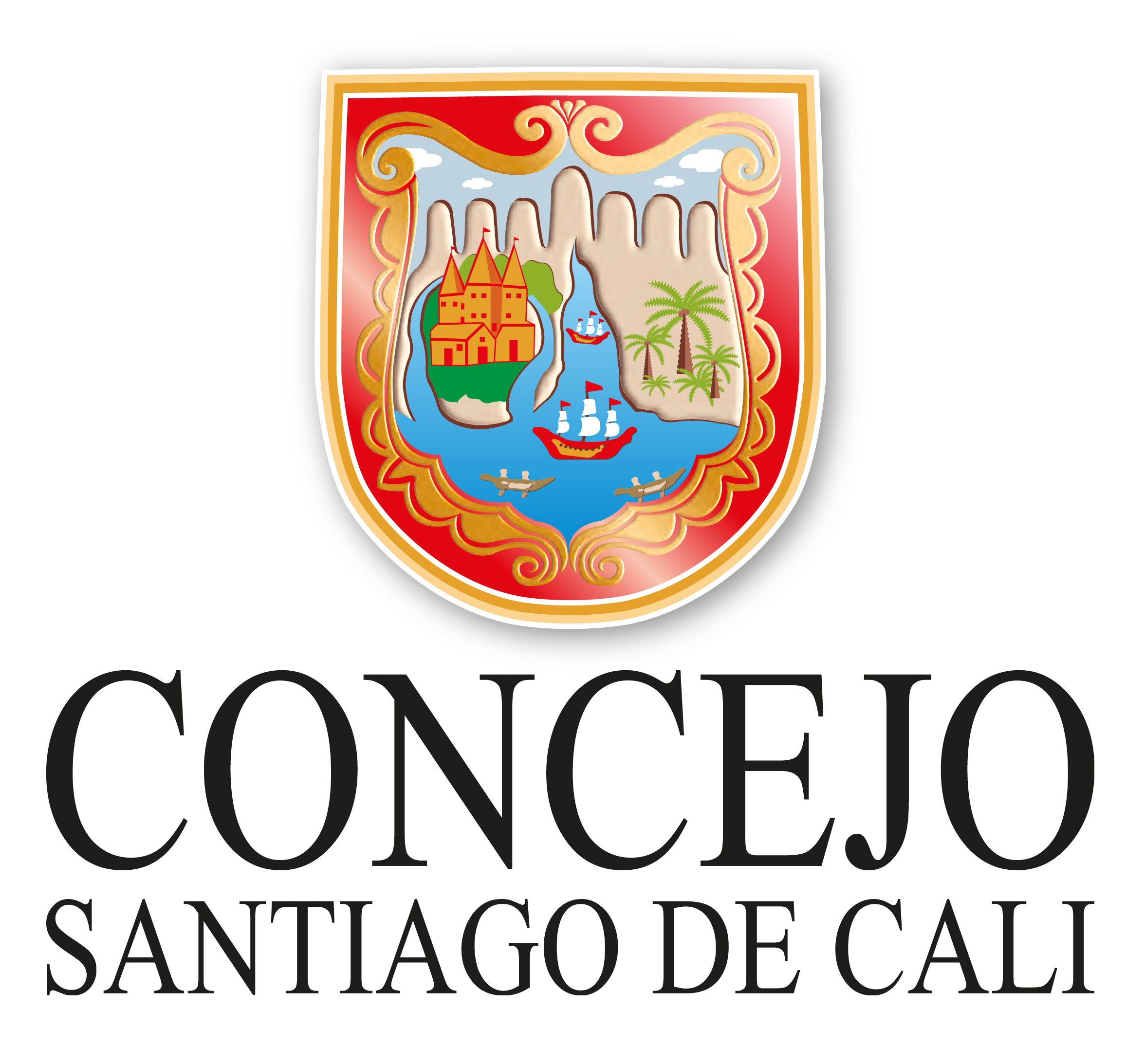 ELECCIÓN DEL (LA) SECRETARIO(A) GENERAL DEL CONCEJO DISTRITAL DE SANTIAGO DE CALI PERÍODO 2021. LISTADO PRELIMINAR DE INSCRITOSLISTADO PRELIMINAR DE ADMITIDOSNOTA: De conformidad con el artículo 19 de la Resolución 21.2.22-401 de Octubre 23 de 2020, el presente listado preliminar de admitido(s) se publicará en la página web http://concejodecali.gov.co, como también en las carteleras internas del Concejo Distrital.Santiago de Cali, octubre 30 de 2020.N°Aspirante N° Rad.FechaFolios 1Lobatón Currea Herbert28/10/2020N°Aspirante N° Rad.FechaFolios 1Lobatón Currea Herbert28/10/2020